                                Liceo José Victorino Lastarria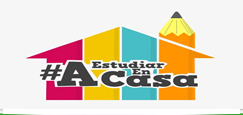                                                  Rancagua                           “Formando Técnicos para el mañana”                                   Unidad Técnico-PedagógicaINNOVACIÓN A LA PASTELERÍA Y REPOSTERÍA.Cuarto Medio BDocente: Paz Gaete P    Fecha: semana del 25 al 29de mayoOA: Introducir variaciones en las recetas de productos de pastelería y repostería y/o la manera de servirlos, buscando mejorar sabores y texturas para adaptarlas al gusto de la demanda diversa.OBJETIVO DE LA CLASE: realizar innovaciones a las fichas técnicas de productos de pastelería y repostería, considerando las normas internacionales  CONTENIDO: fichas técnicas; masa batida con innovación gastronómica.ACTIVIDAD:Los estudiantes revisan recetas en los links, y leen la historia de la torta opera que, a pesar de ser un clásico de la pastelería francesa, su presentación y montaje se realizan con innovación gastronómica como: como crocantes de glucosa, colorantes metálicos, estructura del montaje.  https://youtu.be/aeFcDrI71hU;  biscocho Gioconda                   https://youtu.be/EhUdwAuJJaQ ; torta opera       Complete la ficha técnica; del bizcocho GiocondaLuego envié este trabajo solicitado a mi correo ficha técnica pazgaetepina73@gmail.com IMPORTANTE: esta es una evaluación formativa.                                         Historia de la torta opera El origen del pastel ópera es incierto, como suele suceder con la historia de la mayoría de los platillos. Sin embargo, dos historias famosas envuelven las capas de este delicioso postre.La primera de ellas, se remonta a la Exposición Culinaria de París donde, en 1903 Louis Clichy -de quien también toma el nombre este pastel- lo presentó y enamoró a los asistentes. Por supuesto, es uno de los pasteles emblema de la pastelería francesa que aún lleva su nombre y que se encuentra en Boulevard Beaumarchais. Quizá la segunda historia es un tanto más romántico. En 1955, Cyriaque Gavillon creó en su pastelería un postre con pan de almendra y toques cremosos. Sin embargo, fue su esposa Andrée Gavillon quien lo bautizó como Pastel Ópera porque le recordaba mucho al edificio de la ópera de GarnierMASA; BIZCOCHO GIOCONDA:                                               180 gr de polvo de almendras4 huevos180 gr de azúcar impalpable40 gr de harina 4 claras de huevo80gr de azúcar50 gr de mantequilla derretidaPREPARACION:Colocar en la batidora los huevos, el polvo de almendras y el azúcar impalpable. Batir por 6 minutos, hasta que la mezcla este de color blanca.Poner el batido en un bol e incorporar la harina tamizada y la mantequilla derretida.Batir las claras a punto nieve e incorporar él azúcar, incorporar esta mezcla a la anterior.Poner la mezcla en bandejas forradas con papel mantequilla, hornear a 180°C por 10 min aproximadamente, enfriar y quitar el papelFICHA TÉCNICA.TORTA OPERA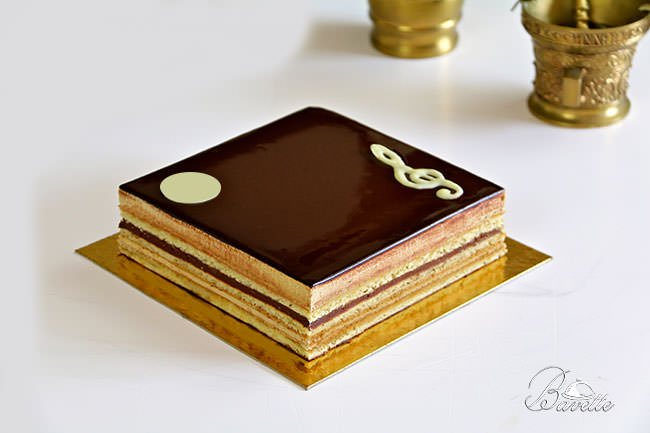 Nada te limita excepto tus propios pensamientos. Siempre estás a tiempo de cambiarlos por otros mejores…NOMBRE COMERCIAL: NOMBRE COMERCIAL: NOMBRE TÉCNICO: NOMBRE TÉCNICO: NOMBRE TÉCNICO: NOMBRE TÉCNICO: NOMBRE TÉCNICO: NOMBRE TÉCNICO: TIEMPO DE PREPARACIÓNTIEMPO DE PREPARACIÓNTEMPERATURA COCCIÓN:TEMPERATURA COCCIÓN:TEMPERATURA COCCIÓN:TEMPERATURA COCCIÓN:TEMPERATURA COCCIÓN:TEMPERATURA COCCIÓN:TIEMPO DE COCCIÓN:METODO DE COCCIÓNMETODO DE COCCIÓNTIEMPO TOTAL:METODO DE COCCIÓNMETODO DE COCCIÓNMODULO: planificación de la producción gastronómicaMODULO: planificación de la producción gastronómicaMODULO: planificación de la producción gastronómicaMODULO: planificación de la producción gastronómicaMODULO: planificación de la producción gastronómicaUNIDAD MEDIDA.UNIDAD MEDIDA.CANTIDAD REQUERIDA.DOCENTE: José Luis Muñoz Quinteros.DOCENTE: José Luis Muñoz Quinteros.DOCENTE: José Luis Muñoz Quinteros.DOCENTE: José Luis Muñoz Quinteros.DOCENTE: José Luis Muñoz Quinteros.UNIDAD MEDIDA.UNIDAD MEDIDA.CANTIDAD REQUERIDA.INSUMOS:INSUMOS:INSUMOS:INSUMOS:INSUMOS:UNIDAD MEDIDA.UNIDAD MEDIDA.CANTIDAD REQUERIDA.INSUMOS DECORATIVOS:INSUMOS DECORATIVOS:INSUMOS DECORATIVOS:INSUMOS DECORATIVOS:INSUMOS DECORATIVOS:HERRAMIENTAS/UTENSILIOS:HERRAMIENTAS/UTENSILIOS:HERRAMIENTAS/UTENSILIOS:HERRAMIENTAS/UTENSILIOS:HERRAMIENTAS/UTENSILIOS:ELABORACIÓN:ELABORACIÓN:ELABORACIÓN:ELABORACIÓN:ELABORACIÓN: